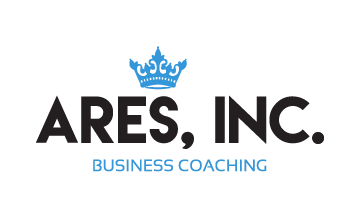 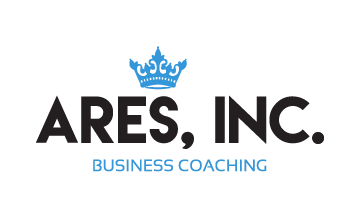 SCRIPT for VOICE MAIL MESSAGES EXPIREDS FSBOS 1st call Hi, ___________________________.  This is _________ (name).  I have a quick and important question for you about your personal property on  ___________________________________ (address).  Please call me right away at <<SLOW NUMBER>>. (use cell phone) Talk to you soon. 2nd call Hi, _______________________.  This is ________ (first name only) and I need to speak with you about your property here in Southwest Florida.  I can be reached TODAY at _________________________ << SLOW NUMBER>>. (use cell phone) Thank you. 3rd call Good morning or good afternoon _______________.   ____________ (full name) with _______________ (company), once more, trying to reach you with just one quick question on your property.  Perhaps you are traveling.  Please call me back upon your return at SLOW NUMBER.  (give office number and cell number).  